We request that the menu items doesn’t move above while scrolling the findings.ThemaDatumVerfasser(in)Telefon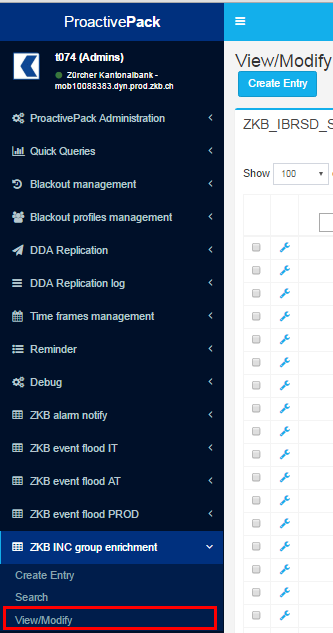 Select View/Modify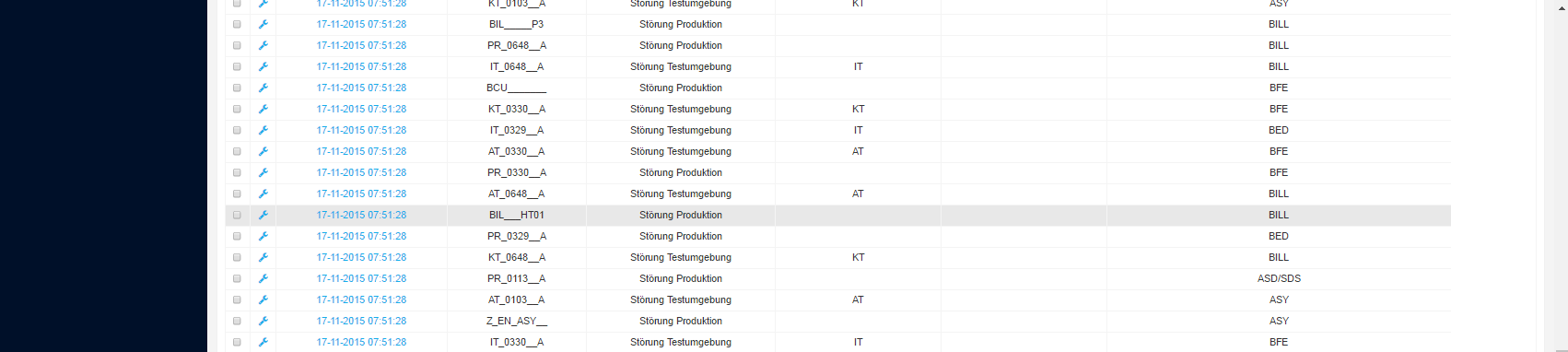 Scrolling down the findings.The darkblue windows disappears above.